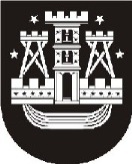 KLAIPĖDOS MIESTO SAVIVALDYBĖS ADMINISTRACIJOSJAUNIMO REIKALŲ KOORDINATORIUSInformuoju, jog 2019-12-12 (ketvirtadienį) 15.00 val. šaukiamas Klaipėdos miesto akademinių reikalų tarybos (KMART) prie Klaipėdos miesto savivaldybės tarybos posėdis, kuris vyks Klaipėdos miesto savivaldybės posėdžių salėje, adresu Liepų g. 11, 2 aukšte, Klaipėda. Posėdžio iniciatorius  - KMART pirmininkas Viktor Senčila. SIŪLOMA DARBOTVARKĖ:1. Klaipėdos prekybos, pramonės ir amatų rūmų 2019 m. lapkričio 22 d. rašto Nr. 4/19-33 „Dėl priemonių, galinčių pritraukti daugiau jaunimo bei skatinančių jį pasilikti Klaipėdoje“ aptarimo.2. Aptarimas dėl KMART darbo plano 2020 metams. ir kiti klausimai.Prašau iki 2019-12-10 (antradienio) el. paštu aiste.valadkiene@klaipeda.lt  informuoti ar galėsite dalyvauti posėdyje.Aistė MoteikaitienėReda ŠvelniūtėTomas EikinasHarold KovsEdmundas KvederisNijolė LaužikienėDoc. dr. Angelė LileikienėGražina MarkvaldienėRima MickienėJolanta MileškienėViktorija PalubinskienėVioleta PetrušienėVilija PrižgintienėAndželika RimkuvienėViktor SenčilaDoc. dr. Rita VaičekauskaitėArvydas VaitkusRičardas Zulcasamoteikaitiene@lcc.lt reda.svelniute@klaipeda.lt  Tomas.eikinas@fortum.com h.kovs@ljkka.lt,  info@ljkka.lt Edmundas.kvederis@klaipeda.lt nijole.lauzikiene@klaipeda.lt angele.lileikiene@ltvk.lt g.markvaldiene@kvk.lt r.mickiene@lajm.lt jolanta.mileskiene@manager.lt Viktorija.palubinskiene@smk.lt direktore@ktmc.lt vilija.prizgintiene@gmail.com Andzelika.rimkuviene@gmail.com Viktor.sencila@klaipeda.lt Rita.vaicekauskaite@gmail.comArvydas.vaitkus@klaipeda.lt Ricardas.zulcas@klaipeda.lt 2019-12-06Nr.(17.41)-JK1-64Aistė MoteikaitienėReda ŠvelniūtėTomas EikinasHarold KovsEdmundas KvederisNijolė LaužikienėDoc. dr. Angelė LileikienėGražina MarkvaldienėRima MickienėJolanta MileškienėViktorija PalubinskienėVioleta PetrušienėVilija PrižgintienėAndželika RimkuvienėViktor SenčilaDoc. dr. Rita VaičekauskaitėArvydas VaitkusRičardas Zulcasamoteikaitiene@lcc.lt reda.svelniute@klaipeda.lt  Tomas.eikinas@fortum.com h.kovs@ljkka.lt,  info@ljkka.lt Edmundas.kvederis@klaipeda.lt nijole.lauzikiene@klaipeda.lt angele.lileikiene@ltvk.lt g.markvaldiene@kvk.lt r.mickiene@lajm.lt jolanta.mileskiene@manager.lt Viktorija.palubinskiene@smk.lt direktore@ktmc.lt vilija.prizgintiene@gmail.com Andzelika.rimkuviene@gmail.com Viktor.sencila@klaipeda.lt Rita.vaicekauskaite@gmail.comArvydas.vaitkus@klaipeda.lt Ricardas.zulcas@klaipeda.lt ĮNr.Aistė MoteikaitienėReda ŠvelniūtėTomas EikinasHarold KovsEdmundas KvederisNijolė LaužikienėDoc. dr. Angelė LileikienėGražina MarkvaldienėRima MickienėJolanta MileškienėViktorija PalubinskienėVioleta PetrušienėVilija PrižgintienėAndželika RimkuvienėViktor SenčilaDoc. dr. Rita VaičekauskaitėArvydas VaitkusRičardas Zulcasamoteikaitiene@lcc.lt reda.svelniute@klaipeda.lt  Tomas.eikinas@fortum.com h.kovs@ljkka.lt,  info@ljkka.lt Edmundas.kvederis@klaipeda.lt nijole.lauzikiene@klaipeda.lt angele.lileikiene@ltvk.lt g.markvaldiene@kvk.lt r.mickiene@lajm.lt jolanta.mileskiene@manager.lt Viktorija.palubinskiene@smk.lt direktore@ktmc.lt vilija.prizgintiene@gmail.com Andzelika.rimkuviene@gmail.com Viktor.sencila@klaipeda.lt Rita.vaicekauskaite@gmail.comArvydas.vaitkus@klaipeda.lt Ricardas.zulcas@klaipeda.lt DĖL KLAIPĖDOS MIESTO AKADEMINIŲ REIKALŲ TARYBOS PRIE KLAIPĖDOS MIESTO SAVIVALDYBĖS TARYBOS POSĖDŽIO IR JO DARBOTVARKĖSDĖL KLAIPĖDOS MIESTO AKADEMINIŲ REIKALŲ TARYBOS PRIE KLAIPĖDOS MIESTO SAVIVALDYBĖS TARYBOS POSĖDŽIO IR JO DARBOTVARKĖSDĖL KLAIPĖDOS MIESTO AKADEMINIŲ REIKALŲ TARYBOS PRIE KLAIPĖDOS MIESTO SAVIVALDYBĖS TARYBOS POSĖDŽIO IR JO DARBOTVARKĖSDĖL KLAIPĖDOS MIESTO AKADEMINIŲ REIKALŲ TARYBOS PRIE KLAIPĖDOS MIESTO SAVIVALDYBĖS TARYBOS POSĖDŽIO IR JO DARBOTVARKĖSDĖL KLAIPĖDOS MIESTO AKADEMINIŲ REIKALŲ TARYBOS PRIE KLAIPĖDOS MIESTO SAVIVALDYBĖS TARYBOS POSĖDŽIO IR JO DARBOTVARKĖSDĖL KLAIPĖDOS MIESTO AKADEMINIŲ REIKALŲ TARYBOS PRIE KLAIPĖDOS MIESTO SAVIVALDYBĖS TARYBOS POSĖDŽIO IR JO DARBOTVARKĖSKMART sekretorė,Jaunimo reikalų koordinatorėAistė Valadkienė